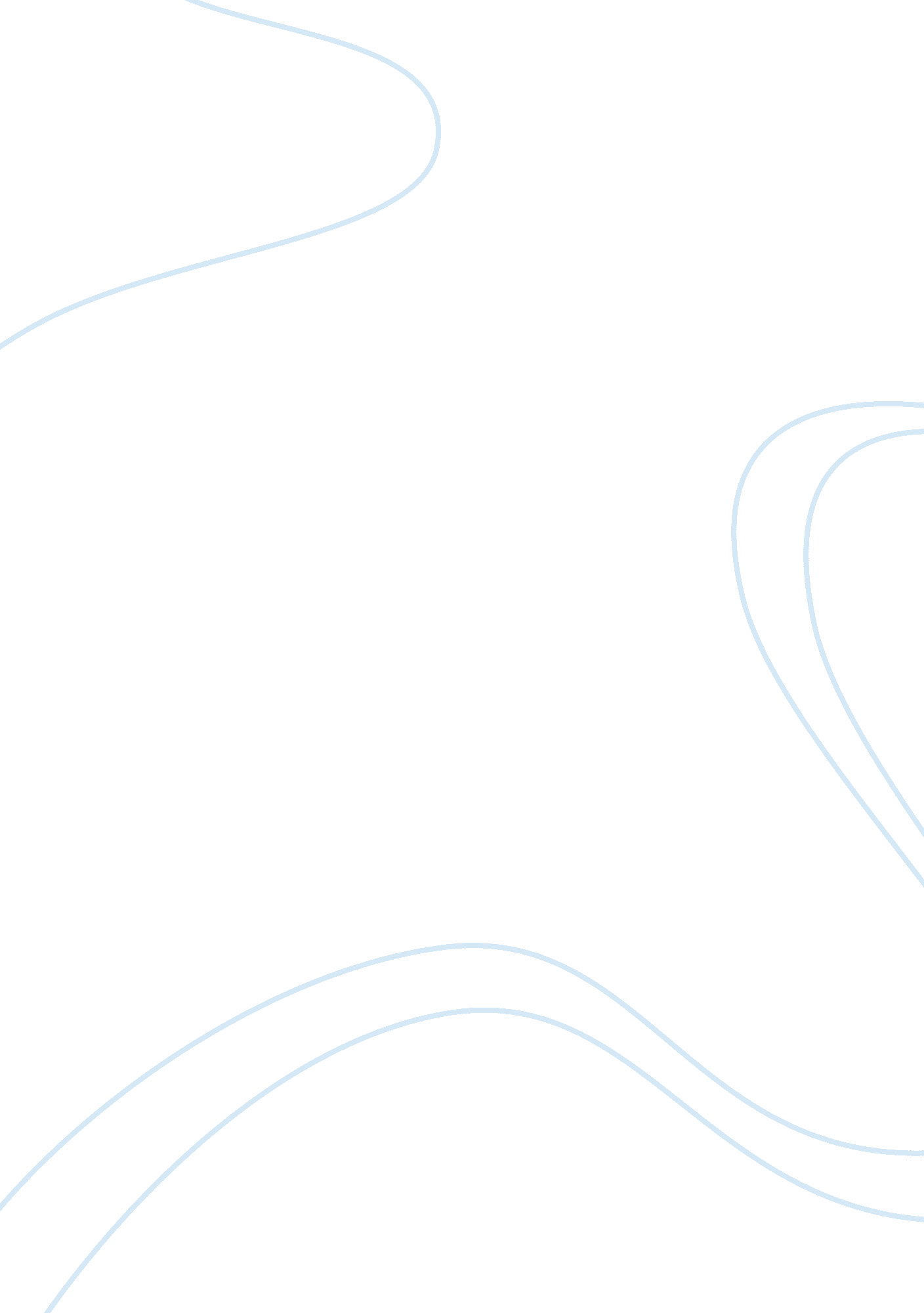 The 18th century french philosopher denis diderot said, only passions, great pass...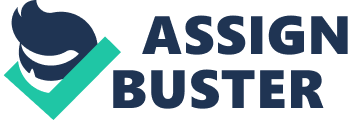 Great Passion My greatest interest in life has revolved around politics and the effects of political actions. The fact that the decisions of the few greatly impacts the everyday lives of the many is a fascinating, compelling topic; so much so that the study of politics has become a true and enduring passion of mine. This infatuation with the inner-workings and outcomes of the government has led to my chosen educational pursuit, communications. It is by effectively communicating current as well as historic events that society learns and thus progresses. It is difficult for me to imagine a greater service to humanity; it is truly a compelling and worthwhile calling. 
Nothing is more interesting or controversial than a political discussion. It could include an across-the-fence chat with a neighbor concerning an upcoming city council vote regarding the installation of speed bumps on area streets or an in-depth analysis of how the Magna Carta was the foundation for the U. S. Constitution. Politics are much more than simply an interesting subject that allows people to casually converse about topics beyond the weather. Politics, whether local, national or global, shapes our lives and the lives of future generations. It is a dividing line that defines ideologies. To really know a person is to know where they stand politically. In addition, it is a measure of a person’s general intellect and level of knowledge. I bring up the subject when on a date or meeting someone that I plan to associate with so as to ascertain the mindset of that person. I am in no way insinuating that an individual who is not interested in politics possesses character flaws but I would rather spend my free time with people of opinion and conviction that are concerned about the greater good. 
The ‘ greater good’ is the goal for all but the means to that end differs to varying degrees. Married couples, old friends and family members seldom completely agree when discussing politics. One should avoid controversial subjects such as religion and politics while in a social setting it has been popularly suggested. I would add, ‘ if you cannot control your emotions.’ Politics binds and greatly affects us all. The discussion is essential if local, national and global society is to evolve into the universally shared goal. In addition, the subject is fascinating and, based solely on this fact, worthy of dialogue. 
My passion for politics drives me to communicate its multidimensional aspects effectively. Politicians seemingly put more importance on the political implications rather than the possible negative impacts when making decisions. News organizations typically slant the delivery of information toward individual opinions and others give only the surface facts of a story without asking pertinent, tough questions or bothering to follow-up. What’s worse, some television programs describe themselves as news but should add the word ‘ tabloid’ to the title. The government should be transparent and the media unbiased while acting as the ‘ fourth branch of the government,’ serving as an overseer for the people. 
Learning effective methods to communicate will be the tool by which I can realize my ambitions which is to make a positive impact on society. Freedom, justice and basic human needs can be realized through political means. The public sets policy, however. Those politicians that wish to retain their position must be sensitive to the issues important to their constituents. Communicating the merits of various issues stirs public interest which eventually effects change. Doing this essential task in a responsible way can only be of help to the society that gave me the opportunity to aspire to achieve greater objectives than simply the conventional goal of the acquisition of wealth. Politics have ignited my passions and elevated my soul, my chosen education path will allow me to use this passion in the pursuit of great things. 